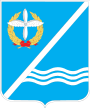 Совет Качинского муниципального округа города СевастополяРЕШЕНИЕ  № 18/140О внесении изменений в решение Совета Качинского муниципального округа от 16.10.2015г № 12/81 «Об утверждении Положения о служебных командировках лиц, замещающих муниципальные должности и должности муниципальной службы органов местного самоуправления внутригородского муниципального образования города Севастополя Качинский муниципальный округ»Рассмотрев экспертное заключение № 330 от 14 января 2016 года Отдела правовой экспертизы и ведения регионального Регистра нормативных правовых актов муниципальных образований Управления по взаимодействию с органами местного и территориального самоуправления Департамента внутренней политики Правительства Севастополя  на решение Совета внутригородского муниципального образования города Севастополя Качинского муниципального округа от 16.10.2015г. № 12/81 «Об утверждении Положения о служебных командировках лиц, замещающих муниципальные должности и должности муниципальной службы органов местного самоуправления внутригородского муниципального образования города Севастополя Качинский муниципальный округ» (ред. от 28.12.2015г. № 17/129), руководствуясь Федеральным законом 03.05.2007г. № 25-ФЗ "О муниципальной службе в Российской Федерации", Законом города Севастополя от 05.08.2014г.  № 53-ЗС «О муниципальной службе в городе Севастополе», Законом города Севастополя от 16.12.2014г. № 88-ЗС «О служебных командировках лиц, замещающих государственные должности города Севастополя и должности государственной гражданской службы города Севастополя», Постановлением Правительства Российской Федерации от 13.10.2008 № 749 «Об особенностях направления работников в служебные командировки», Уставом внутригородского муниципального образования города Севастополя Качинский муниципальный округ, Совет Качинского муниципального округаРЕШИЛ:1. Внести изменения в решение Совета Качинского муниципального округа от 16.10.2015 № 12/81 «Об утверждении Положения о служебных командировках лиц, замещающих муниципальные должности и должности муниципальной службы органов местного самоуправления внутригородского муниципального образования города Севастополя Качинский муниципальный округ» (ред. от 28.12.2015г. № 17/129): 1.1. Пункт 2.11 части 2 Приложения к Решению изложить в следующей редакции:«2.11. К авансовому отчету прилагаются:а) документы, подтверждающие фактические расходы по проезду;б) документы, подтверждающие фактические расходы, связанные с наймом жилого помещения;в) документы, подтверждающие расходы, произведенные с письменного разрешения Главы ВМО Качинский МО, исполняющим полномочия председателя Совета, главы местной администрации или уполномоченного им лица».2. Опубликовать  настоящее решение на официальном сайте Правительства города Севастополя и на официальном сайте внутригородского муниципального образования города Севастополя Качинский муниципальный округ.3. Настоящее решение вступает в силу со дня его принятия.4. Контроль за исполнением настоящего решения возложить на Главу внутригородского муниципального образования города Севастополя Качинский муниципальный округ Герасим Н.М.I созывXVIII сессия2014 - 2016 гг.29 января 2016 годапгт. КачаГлава ВМО Качинский МО, исполняющий полномочия председателя Совета,Глава местной администрацииН.М. Герасим